TitleAuthor A.1, Author B. 2 and Author C.3* 1 Author A Affiliation2 Author B Affiliation3 Author C Affiliation*corresponding author e-mail: author@institute.comAbstract   Times New Roman 11pt, 200 words maximum, Times New Roman 11pt, 200 words maximum, Times New Roman 11pt, 200 words maximum, Times New Roman 11pt, 200 words maximum, Times New Roman 11pt, 200 words maximum, Times New Roman 11pt, 200 words maximum, Times New Roman 11pt, 200 words maximum, Times New Roman 11pt, 200 words maximum, Times New Roman 11pt, 200 words maximum.  1 IntroductionTimes New Roman 11pt, 6 pages maximum including references, Times New Roman 11pt, 6 pages maximum including references, Times New Roman 11pt, 6 pages maximum including references, Times New Roman 11pt, 6 pages maximum including references, Times New Roman 11pt, 6 pages maximum including references, Times New Roman 11pt, 6 pages maximum including references, Times New Roman 11pt, 6 pages maximum including references. References should be cited in the text with the author name/s and year of publication in parenthesis like in the examples below:one author: (Miller 1991)two authors: (Miller and Smith 1994)three authors or more: (Miller et al. 1995)Two or more references in the same parenthesis should be separated by a comma (Miller 1991, Miller and Smith 1994)2 Data and MethodologyTimes New Roman 11pt, 6 pages maximum including references, Times New Roman 11pt, 6 pages maximum including references, Times New Roman 11pt, 6 pages maximum including references. Times New Roman 11pt, 6 pages maximum including references, Times New Roman 11pt, 6 pages maximum including references, Times New Roman 11pt, 6 pages maximum including references.2.1 DataTimes New Roman 11pt, 6 pages maximum including references, Times New Roman 11pt, 6 pages maximum including references, Times New Roman 11pt, 6 pages maximum including references. Times New Roman 11pt, 6 pages maximum including references, Times New Roman 11pt, 6 pages maximum including references, Times New Roman 11pt, 6 pages maximum including references.2.2 MethodologyInsert both inline equations like  and single line equations likeusing the default equation editor of Word (from the Insert Equation ribbon). 3 ResultsTimes New Roman 11pt, 6 pages maximum including references, Times New Roman 11pt, 6 pages maximum including references, Times New Roman 11pt, 6 pages maximum including references. 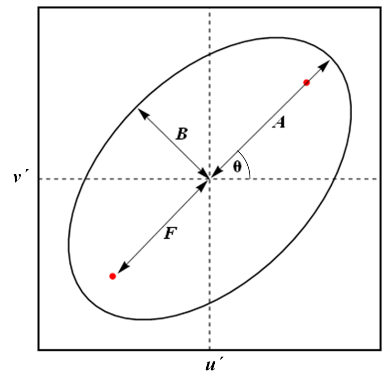 Fig. 1. Insert figure legend, Times New Roman 10pt.Times New Roman 11pt, 6 pages maximum including references, Times New Roman 11pt, 6 pages maximum including references, Times New Roman 11pt, 6 pages maximum including references. Table 1. Insert the table title. Times New Roman 10pt.1Here insert table footnote if needed.Times New Roman 11pt, 6 pages maximum including references, Times New Roman 11pt, 6 pages maximum including references, Times New Roman 11pt, 6 pages maximum including references. 4 ConclusionsTimes New Roman 11pt, 6 pages maximum including references, Times New Roman 11pt, 6 pages maximum including references, Times New Roman 11pt, 6 pages maximum including references. Acknowledgments   of people, grants, etc should be placed here. Times New Roman 11pt.ReferencesHoughton JT, Ding Y, Griggs DJ, Noguer M, van der Linden PJ, Dai X, Maskell K, Johnson CA, Eds. (2001) Climate Change 2001: The Scientific Basis. Cambridge University Press, Cambridge, United Kingdom and New York, NY, USAHurrell JW (1995) Decadal trends in the North Atlantic Oscillation: Regional temperatures and precipitation. Science 269:676–679. doi: 10.1126/science.269.5224.676Hurrell JW, van Loon H (1997) Decadal variations in climate associated with the North Atlantic oscillation. Clim Chang 36:301-326. doi:10.1023/A:1005314315270Sahsamanoglou HS, Makrogiannis T, Rossidis ZB (1992) Characteristics of rainfall in the greater region of the Mediterranean. In: Proc. First Panhellenic Conference of Meteorology, Climatology and Atmospheric Physics, Thessaloniki, Greece, Hellenic Meteorological Society, 147–153.Observations 
(1961-1990)1Models 
 (1961-1990)Models 
 (2021-2050)Models 
 (2071-2100)Mean temperature (°C)31.6 31.8 33.8 35.9 St. dev. (°C)3.2 3.2 3.9 3.5 95th percentile (°C)39.2 37.2 39.2 41.9 